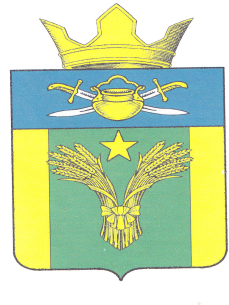 АДМИНИСТРАЦИЯ МАЙОРОВСКОГО  СЕЛЬСКОГО ПОСЕЛЕНИЯ КОТЕЛЬНИКОВСКОГО МУНИЦИПАЛЬНОГО РАЙОНА ВОЛГОГРАДСКОЙ ОБЛАСТИПОСТАНОВЛЕНИЕот 19 октября 2020                                №34Об определении мест, предназначенных для выгула домашних животных на территории Майоровского сельского поселения Котельниковского муниципального района  Волгоградской области      В соответствии со статьей 14 Федерального Закона от 06.10.2003 №131-ФЗ «Об общих принципах организации местного самоуправления в Российской Федерации», Федеральным законом от 27.12.2018г. №489-ФЗ «Об ответственном обращении с животными и о внесении изменений в отдельные законодательные акты Российской Федерации», Уставом Майоровского сельского поселения Котельниковского муниципального района Волгоградской области, администрация Майоровского сельского поселения Котельниковского муниципального района Волгоградской области постановляет:1.Определить следующие территории для выгула домашних животных на территории Майоровского  сельское поселение Котельниковского муниципального района Волгоградской области: - х. Майоровский северная окраина хутора на расстоянии не менее 50метров от жилых домов;- х. Похлебин южная окраина хутора на расстоянии не менее 50 метров от жилых домов.Выгул собак в специально отведенных местах допускается без намордника и поводка.2.Считать утратившим силу Постановление администрации Майоровского сельского поселения Котельниковского муниципального района Волгоградской области  от 30.04.2020 №16 «Об определении мест, предназначенных для выгул домашних животных на территории Майоровского  сельского поселения Котельниковского муниципального района Волгоградской области» 3.Настоящее постановление вступает в силу с момента обнародования.Глава Майоровскогосельского поселения -                                     А.В. Попов